załącznik nr 11 do SWZ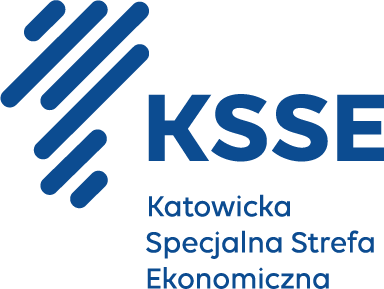 OŚWIADCZENIE O PRZYNALEŻNOŚCI DO GRUPY KAPITAŁOWEJUsługa całodobowej ochrony fizycznej osób i mienia oraz nieruchomości Zamawiającego, a także przeciwdziałanie zagrożeniom przez koncesjonowanego Wykonawcę, w oparciu o przepisy ustawy z dnia 22.08.1997 r. o ochronie osób i mienia (Dz.U.2021.poz.1995), w siedzibie w Tychach, przy ul. Fabrycznej 2numer postępowania: PN … /2023Działając w imieniu i na rzecz Wykonawcy, to jest:Nazwa Wykonawcy: 	………………………………………………………..Adres Wykonawcy: 	………………………………………………………..KRS: 			………………………………………………………..NIP:			………………………………………………………..REGON:			………………………………………………………..w postępowaniu prowadzonym przez Zamawiającego – Katowicką Specjalną Strefę Ekonomiczną S.A. z siedzibą w Katowicach, o udzielenie zamówienia publicznego pn. Usługa całodobowej ochrony fizycznej osób i mienia oraz nieruchomości Zamawiającego, a także przeciwdziałanie zagrożeniom przez koncesjonowanego Wykonawcę, w oparciu o przepisy ustawy z dnia 22.08.1997 r. o ochronie osób i mienia (Dz.U.2021.poz.1995), w siedzibie w Tychach, przy ul. Fabrycznej 2Wykonawca oświadcza następujące::PODPIS OSOBY UPRAWNIONEJ DO ZŁOŻENIA OŚWIADCZENIA[elektroniczny podpis kwalifikowany]Do realizacji zamówienia Wykonawca zatrudni wyłącznie osoby posiadające znajomość obsługi komputeraDo realizacji zamówienia Wykonawca zatrudni wyłącznie osoby posiadające znajomość wystawiania fakturDo realizacji zamówienia Wykonawca zatrudni wyłącznie osoby posiadające znajomość obsługi kasy fiskalnejDo realizacji zamówienia Wykonawca zatrudni wyłącznie osoby posiadające znajomość obsługi telewizji przemysłowej